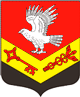 Муниципальное образование«ЗАНЕВСКОЕ   ГОРОДСКОЕ   ПОСЕЛЕНИЕ»Всеволожского муниципального района Ленинградской областиАДМИНИСТРАЦИЯПОСТАНОВЛЕНИЕ20.12.2019	№ 698д. ЗаневкаОб  изъятии для муниципальных нужд МО «Заневское городское поселение» земельного участка в целях строительства автомобильной дороги местного значенияВ соответствии со статьями 279 – 282 Гражданского кодекса Российской Федерации, главой VII.1 Земельного кодекса Российской Федерации, Генеральным планом муниципального образования «Заневское сельское поселение» Всеволожского муниципального района Ленинградской области, утвержденным решением совета депутатов МО «Заневское сельское поселение» от 29.05.2013 № 22 (с изменениями от 01.09.2014 № 24,
от 26.11.2015 № 46, от 24.11.2016 № 58, от 26.12.2017 № 69, от 29.03.2018 
№ 15), Проектом планировки территории, утвержденным постановлением администрации МО «Заневское сельское поселение» от 30.12.2013 № 606, уставом муниципального образования «Заневское городское поселение» Всеволожского муниципального района Ленинградской области, администрация муниципального образования «Заневское городское поселение» Всеволожского муниципального района Ленинградской области ПОСТАНОВЛЯЕТ: 1. Изъять для муниципальных нужд муниципального образования «Заневское городское поселение» Всеволожского муниципального района Ленинградской области в целях строительства автомобильной дороги местного значения у собственника Левковца Григория Михайловича земельный участок площадью 3689 кв.м., подлежащий образованию из земельного участка с кадастровым номером 47:07:0000000:89886 площадью 33 414 кв.м., категория земель: земли сельскохозяйственного назначения, разрешенное использование: для сельскохозяйственного использования, адрес: Ленинградская область, Всеволожский муниципальный район, расположенный в зоне планируемого размещения автомобильной дороги местного значения в границах городского поселка Янино-1 Всеволожского муниципального района Ленинградской области принадлежащий на праве собственности Левковцу Григорию Михайловичу в соответствии со схемой расположения земельного участка согласно приложению 1.	2. Утвердить схему расположения земельного участка площадью 3689 кв.м., подлежащего образованию из земельного участка с кадастровым номером 47:07:0000000:89886 площадью 33 414 кв.м., категория земель: земли сельскохозяйственного назначения, разрешенное использование: для сельскохозяйственного использования, адрес: Ленинградская область, Всеволожский муниципальный район согласно приложению 1.	3. Сектору архитектуры, градостроительства и землеустройства администрации совместно с сектором организационной работы администрации в течение десяти дней со дня принятия настоящего постановления:	3.1. Разместить настоящее постановление на официальном сайте администрации в информационно-телекоммуникационной сети «Интернет»;	3.2. Обеспечить опубликование настоящего постановления (за исключением приложений к нему) в газете «Заневский вестник»;3.3. Направить копию настоящего постановления  правообладателю изымаемой недвижимости письмом с уведомлением о вручении в порядке, установленном законодательством.4. Сектору архитектуры, градостроительства и землеустройства администрации: 4.1. Выступить заказчиком кадастровых работ в целях образования земельного участка, подлежащего изъятию, в соответствии с утвержденной настоящим постановлением схемой расположения земельного участка;4.2. Обратиться от имени правообладателя изымаемой недвижимости без доверенности с заявлением о кадастровом учете земельного участка, подлежащего изъятию.5. Сектору управления муниципального имущества, учета и распределения муниципального жилищного фонда администрации:5.1. В течение десяти дней со дня принятия настоящего постановления направить копию настоящего постановления в орган регистрации прав;5.2. Выступить заказчиком работ по оценке изымаемого земельного участка.6. Заместителю главы администрации по ЖКХ и градостроительству Гречицу В.В. осуществить переговоры с правообладателем изымаемой недвижимости относительно условий ее изъятия.7. Юридическому сектору администрации подготовить соглашение об изъятии земельного участка, указанного в пункте 1 настоящего постановления.8. Сектору организационной работы администрации направить проект соглашения об изъятии земельного участка сторонам такого соглашения для подписания.9. Настоящее постановление вступает в силу после его подписания.10. Контроль за исполнением настоящего постановления возложить на заместителя главы администрации по ЖКХ и градостроительству 
Гречица В.В.Глава  администрации                                                                         А.В. Гердий